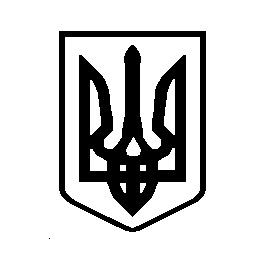 УКРАЇНАВИШГОРОДСЬКА МІСЬКА РАДАРОЗПОРЯДЖЕННЯ 5 квітня 2022 р.                                                                                                                  № 33Щодо встановлення робочого тижнята тривалості робочого часудля працівників Вишгородської міської радиВідповідно до Закону України від 12.05.2015 № 389-VIII «Про правовий режим воєнного стану», Указу Президента України № 64/2022, Закону України від 15.03.2022 № 2136-IX «Про організацію трудових відносин в умовах воєнного стану», враховуючи лист Вишгородської районної військової адміністрації Київської області №155 від 01.04.2022р.:Встановити на період дії воєнного стану, а саме з 01 квітня 2022 року, у зв’язку з виробничою необхідністю та за метою безперебійної роботи міста Вишгород, шестиденний робочий тиждень з тривалістю робочого часу  для працівників Вишгородської міської ради 60 годин на тиждень.У період дії воєнного стану не застосовувати норми статті 53 (тривалість роботи      напередодні святкових, неробочих і вихідних днів), частини першої статті 65, частин третьої – п’ятої статті 67 та статей 71 – 73 (святкові і неробочі дні) Кодексу законів про працю України.3. Контроль за виконанням цього розпорядження залишаю за собою.Міський голова                                                                    Олексій МОМОТСвітлана ШАЛЬ (04596) 54-203